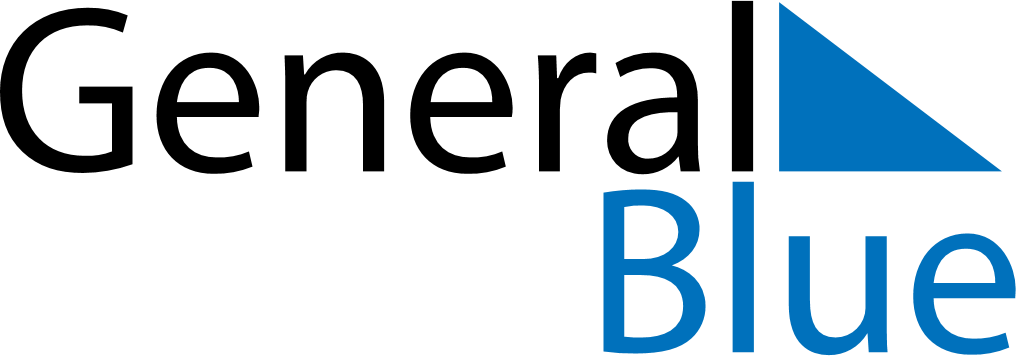 August 2026August 2026August 2026August 2026August 2026August 2026South KoreaSouth KoreaSouth KoreaSouth KoreaSouth KoreaSouth KoreaSundayMondayTuesdayWednesdayThursdayFridaySaturday123456789101112131415Liberation Day16171819202122232425262728293031NOTES